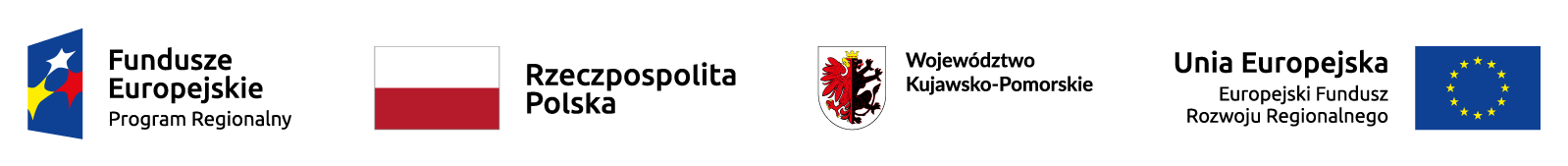 Chcesz wejść na nowe rynki zagraniczne? Najważniejsza jest strategia!TARR S.A. ogłosiła nabór wniosków na opracowanie strategii w ramach Funduszu Eksportowego!Już od 25 marca startujący eksporterzy z woj. kujawsko-pomorskiego będą mogli składać wnioski na usługi doradcze, polegające na opracowaniu strategii internacjonalizacji. Usługi, dofinansowane w 100% z Unii Europejskiej, są dedykowane mikro, małym i średnim przedsiębiorstwom, które posiadają potencjał eksportowy. Strategia o wartości 24 600,00 zł zostanie przygotowana przez PwC Advisory sp. z o. o. sp.k. w ścisłej współpracy z przedsiębiorstwem.Zależy nam, aby wesprzeć firmy oferujące produkty lub usługi, które z powodzeniem będą konkurować na rynkach zagranicznych. Produkty muszą posiadać cechy i funkcjonalności, które pozwolą na ich sukces na nowych rynkach. Planujemy udzielić wsparcia 40 przedsiębiorcom. W kolejnym etapie firmy, posiadające strategię internacjonalizacji (może to być również dokument strategiczny opracowany we własnym zakresie), będą miały możliwość – uzyskania dofinansowania na udział w targach, organizację wizyt studyjnych oraz usługi doradcze związane z tymi targami. Kwota przeznaczona na granty to ponad 45 mln zł - mówi Iwona Pietruszewska-Cetkowska, dyrektor finansowy Toruńskiej Agencji Rozwoju Regionalnego S.A.Przedsiębiorców, którzy w ostatnich trzech latach odnotowali sprzedaż zagraniczną na poziomie nie wyższym niż 10% przychodów ogółem, zapraszamy na szkolenie, które odbędzie się 15 marca 2019 r. o godzinie 10:00 w Toruniu, w siedzibie Toruńskiej Agencji Rozwoju Regionalnego S.A. Szkolenie poprowadzą przedstawiciele TARR S.A. oraz PwC Advisory sp. z o. o. sp.k. Udział w spotkaniu jest bezpłatny, wystarczy zarejestrować się przez stronę events.technopark.org.pl Szczegółowe informacje o naborze wniosków na strategie oraz dokumentacja do konkursu znajdują się na stronie https://www.tarr.org.pl/projekty/aktualne/fundusz-eksportowy/.Projekt FUNDUSZ EKSPORTOWY – granty dla MŚP z województwa kujawsko-pomorskiego jest realizowany przez Toruńską Agencję Rozwoju Regionalnego S.A., w partnerstwie z Bydgoską Agencją Rozwoju Regionalnego Sp. z o.o. oraz Izbą Przemysłowo-Handlową w Toruniu, w ramach Regionalnego Programu Operacyjnego Województwa Kujawsko-Pomorskiego na lata 2014-2020.Osoba do kontaktu w sprawie informacji prasowej:Wanda Gogulska
Koordynator projektu Fundusz Eksportowy
tel.: 56 69 95 486, 665 960 035, wanda.gogulska@tarr.org.plTORUŃSKA AGENCJA ROZWOJU REGIONALNEGO S.A.
ul. Włocławska 167, 87-100 Toruń, e-mail: sekretariat@tarr.org.pl
tel. +48 56 622 53 62, 621 05 68, 622 45 01 fax: +48 56 622 28 99NIP: 956-00-15-177 | REGON: 870300040
Sąd Rejonowy w Toruniu VII Wydział Gospodarczy KRS: nr KRS0000066071
Kapitał zakładowy 26 530 000,00 zł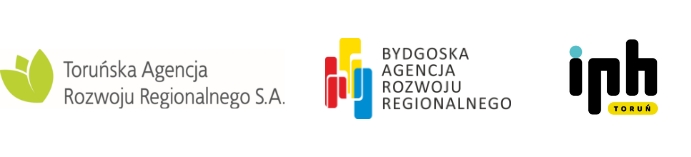 